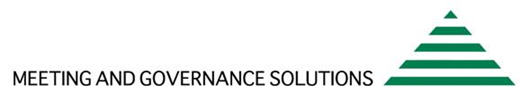 new governance professionals Registration FormMONDAY 22 AND TUESDAY 23 NOVEMBER 2021 wellingtonPlease return your completed registration form by email to: info@meetinggovernance.co.nzPlease enter your details in the table below or use the table on page 3 to register 2 or more attendees:Payment ArrangementsThe workshop fee which is $900.00 + GST ($135.00) = $1035.00 including GST per person.  CANCELLATIONS AND REFUNDSIf cancellation of registration is received 7 working days or more prior to the start of the event, the registration fee will not be invoiced, or if pre-paid, a full refund will be given.If a cancellation of registration is received less than 7 working days prior to the start date of the event, or in the case of registered non-attendees, the registration fee will be payable in full and no refund given.Once a completed registration form has been received, any cancellation request must be made to Meeting and Governance Solutions.Meeting and Governance Solutions reserves the right to cancel any event due to insufficient registrations.Topics I would like covered at the workshop.Please list any topics that you would like to be specifically addressed at the workshop:MEETING AND GOVERNANCE SOLUTIONS LIMITED – Contact:Steve McDowell	Mobile – 027 627 3606Vern Walsh	Mobile – 021 770 283Email 		info@meetinggovernance.co.nzREGISTRATION FORM FOR MULTI ATTENDEESTo register multi attendees please complete the following section:Delegate Details:NameBusiness TitleCouncil / OrganisationPostal AddressDelegate’s email address (a registration confirmation email will be sent to the Delegate’s email address)Telephone (work)Telephone (mobile)Length of time in this role Do you have any special dietary requirements? Please list if “Yes”NoYesListPurchase order number -Address to email invoice to -Council / Organisation:Postal AddressNameBusiness TitleDelegate’s email addressTelephone (work)Telephone (mobile)Length of time in this role Do you have any special dietary requirements? Please list if “Yes”